Présenter le document en insistant sur le contexte.Montrer que ce texte modifie profondément la place de l’Eglise dans la société.Montrer que ce texte a contribué à diviser les Français pendant la Révolution.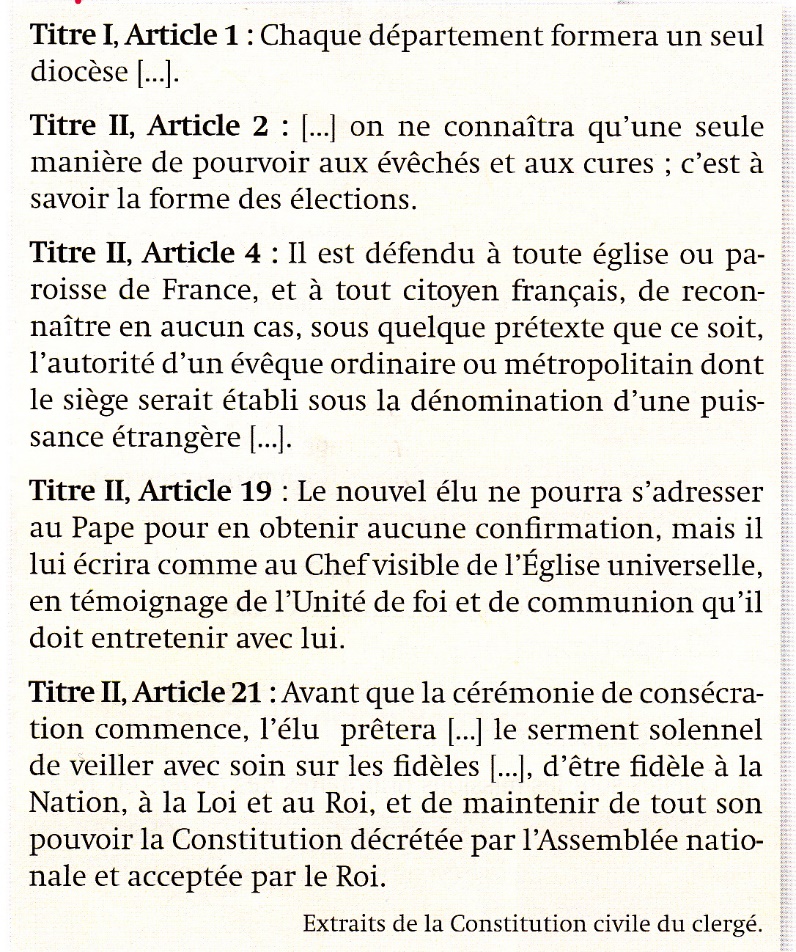 Présenter le document en insistant sur le contexte.Montrer que ce texte met en évidence le développement d’une véritable vie politique en France pendant la Révolution.Montrer que ce texte témoigne de l’évolution de la situation politique en 1792.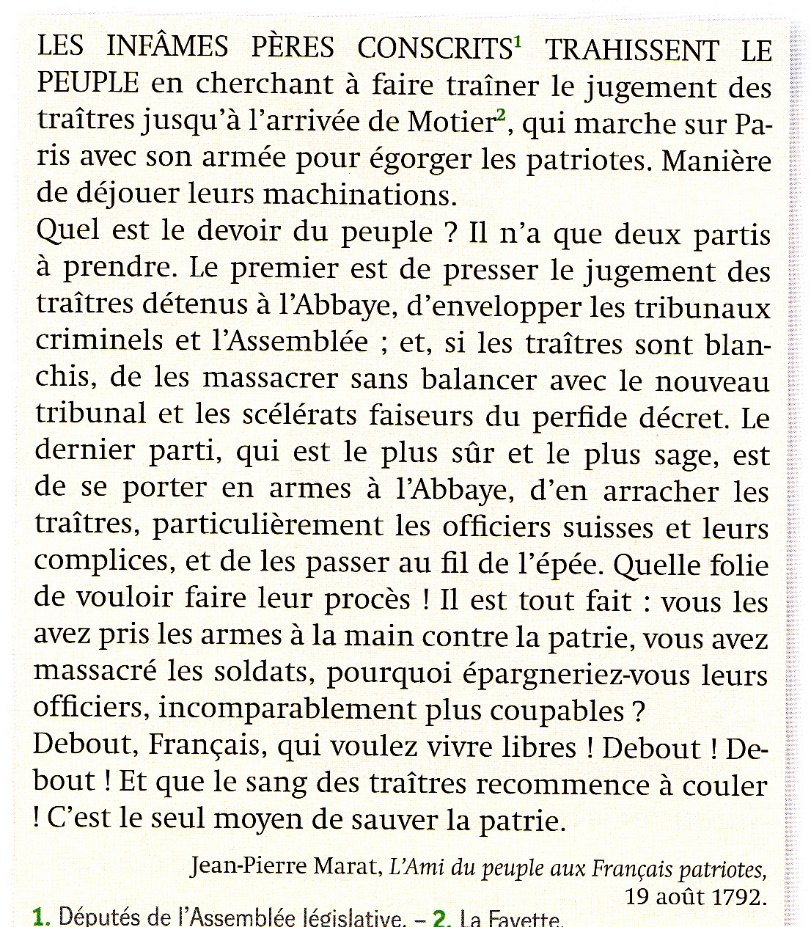 Présenter le document en insistant sur le contexte.Montrer que ce texte montre l’émergence d’une véritable vie politique pendant la Révolution française.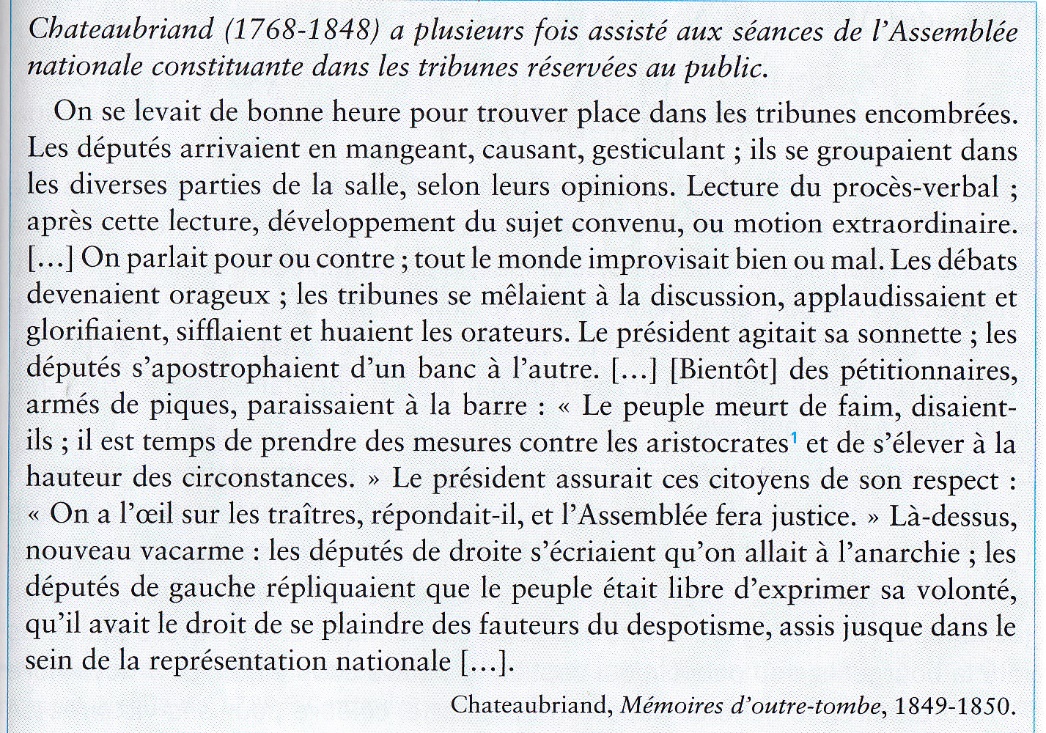 Présenter le document en insistant sur le contexte.Montrer que ce texte remet en cause les droits de l’homme et du citoyen proclamé en 1789 et 1793.Montrer que ce texte fut à l’origine de la Terreur.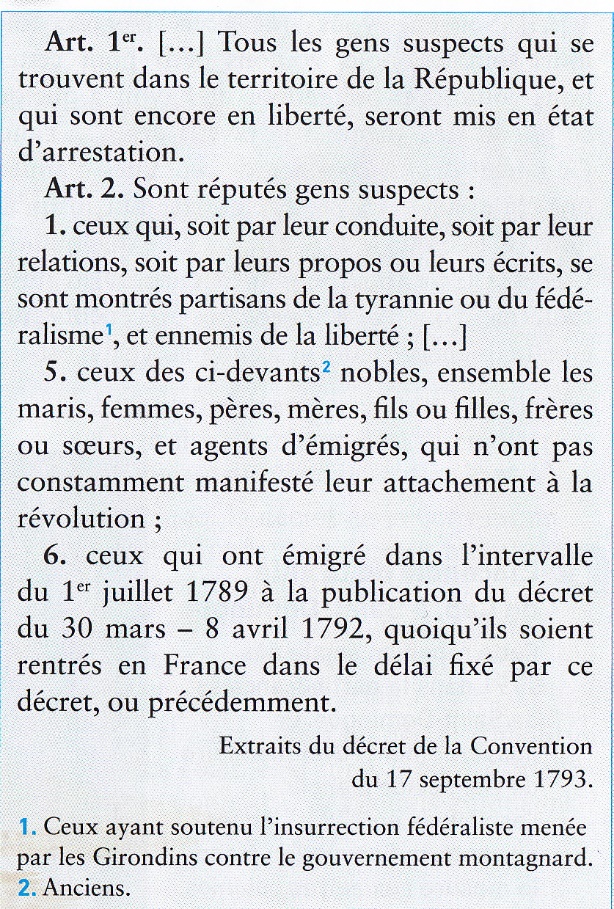 